Zarządzenie Nr 16 /2020z dnia 29 maja 2020r.Dyrektora Specjalnego Ośrodka Szkolno-Wychowawczego nr 1 dla Dzieci Niepełnosprawnych Ruchowo im. Marii Grzegorzewskiej w Policachw sprawie wprowadzenia Procedury dopuszczenia do użytku szkolnego programów nauczania, podręczników, materiałów ćwiczeniowych oraz materiałów edukacyjnych 
w Specjalnym Ośrodku Szkolno - Wychowawczym nr 1 dla Dzieci Niepełnosprawnych Ruchowo w PolicachNa podstawie art. 22a, 22 aa, 22 ab  ustawy z dnia 7 września 1991 r. o systemie oświaty  (Dz. U. z 2019 r. poz. 1481 ze zm.) zarządzam, co następuje: § 1 Wprowadza się „Procedurę dopuszczenia do użytku szkolnego programów nauczania, podręczników, materiałów ćwiczeniowych oraz materiałów edukacyjnych 
w Specjalnym Ośrodku Szkolno - Wychowawczym nr 1 dla Dzieci Niepełnosprawnych Ruchowo w Policach”. § 2Zarządzenie wchodzi w życie z dniem podpisania.										……………………                                                                                                                   DyrektorDo wiadomości:Wicedyrektor                                                     - ………………………..………Wicedyrektor                                                     - ………………………..………Wicedyrektor                                                     - …………………………..……									Załącznik do Zarządzenia 									…………………………..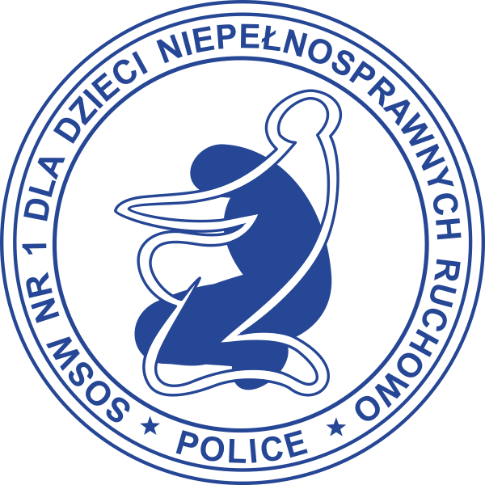 PROCEDURA DOPUSZCZENIA DO UŻYTKU SZKOLNEGO PROGRAMÓW NAUCZANIA, PODRĘCZNIKÓW, MATERIAŁÓW ĆWICZENIOWYCH ORAZ MATERIAŁÓW EDUKACYJNYCH W SPECJALNYM OŚRODKU SZKOLNO - WYCHOWAWCZYM NR 1 DLA DZIECI NIEPEŁNOSPRAWNYCH RUCHOWO W POLICACH						§ 1Przez użyte Procedurze sformułowania należy rozumieć: 1)  Podręcznik - należy przez to rozumieć podręcznik dopuszczony do użytku szkolnego (publikację papierową posiadającą numer zatwierdzenia MEN); 2)  Materiał edukacyjny – materiał zastępujący lub uzupełniający podręcznik, umożliwiający realizację programu nauczania, mający postać papierową lub elektroniczną (materiał edukacyjny nie wymaga zatwierdzenia przez MEN); 3)  Materiał ćwiczeniowy – materiał przeznaczony dla uczniów służący utrwalaniu przez nich wiadomości i umiejętności (np. zeszyt ćwiczeń); 4) Zespół nauczycieli - oznacza nauczycieli zatrudnionych w SOSW nr 1 w Policach prowadzących nauczanie danych zajęć edukacyjnych wyszczególnionych w podstawie programowej kształcenia ogólnego.					§ 2 				  Cel proceduryCelem procedury jest dopuszczenie do użytku szkolnego podręczników, i  innych materiałów dydaktycznych oraz programów nauczania zgodnie z obowiązującymi przepisami prawa. 						§ 3 					  Zakres proceduryProcedura reguluje zasady postępowania wszystkich zainteresowanych stron (nauczycieli, dyrektora) w procesie wyboru i dopuszczania podręczników i innych materiałów dydaktycznych oraz programów nauczania do użytku szkolnego do oddziału przedszkolnego 
i szkoły podstawowej.					§ 4			            	Tok postępowania1. Program wychowania przedszkolnego, programy kształcenia ogólnego i programy nauczania zawodu dopuszcza do użytku szkolnego dyrektor, na wniosek nauczyciela lub nauczycieli po zasięgnięciu opinii rady pedagogicznej. 2. Nauczyciel może zaproponować programy opracowane samodzielnie lub we współpracy z innymi nauczycielami. Nauczyciel może również zaproponować program opracowany przez innego autora (autorów) lub program opracowany przez innego autora (autorów) wraz z dokonanymi zmianami. 3. Programy nauczania, o których mowa w punktach 1 i 2 mogą obejmować treści nauczania wykraczające poza zakres: treści nauczania ustalonych dla danych zajęć edukacyjnych w podstawie programowej kształcenia ogólnego.4. Programy nauczania, o których mowa w punktach 1 i 2, powinny być dostosowane do potrzeb i możliwości uczniów, dla których są przeznaczone.5. Nauczyciel lub zespół nauczycieli wybierając lub opracowując autorski program nauczania obowiązani są uwzględniać poniższe zasady:1) program nauczania opracowuje się na cały etap edukacyjny;2) zgodność programu nauczania z treściami nauczania zawartymi w podstawie programowej;3) uwzględnienie w całości podstaw programowych dla zajęć edukacyjnych kształcenia ogólnego oraz kształcenia w zawodzie;4) poprawność programu nauczania pod względem merytorycznym i dydaktycznym;5) uwzględnienie w programie:a) opisu sposobu realizacji celów kształcenia i wychowania, z uwzględnieniem możliwości indywidualizacji pracy w zależności od potrzeb i możliwości uczniów oraz warunków, w jakich program będzie realizowany,b) opisu założonych osiągnięć ucznia,c) propozycje kryteriów oceny i metod sprawdzania osiągnięć ucznia.6. Zaproponowany przez nauczyciela lub zespół nauczycieli program nauczania musi uwzględniać warunki dydaktyczne i lokalowe szkoły.7.Nauczyciele religii wybierają program nauczania z aktualnej listy programów opracowanych i zatwierdzonych przez właściwe władze kościelne. Numer programu zgodny z numerem na liście programów do nauki religii zostaje wpisany do Szkolnego Zestawu Programów Nauczania.8.Nauczyciel lub zespół nauczycieli może zdecydować o realizacji programu nauczania:1) z zastosowaniem podręcznika, materiału edukacyjnego lub materiału ćwiczeniowego2) bez zastosowania podręcznika lub materiałów, o których mowa w pkt. 19. Program nauczania może być realizowany również z wykorzystaniem w szczególności urządzeń, sprzętu lub oprogramowania, przydatnych do realizacji tego programu, z uwzględnieniem potrzeb edukacyjnych i możliwości psychofizycznych uczniów.10. Zespół nauczycieli prowadzących nauczanie w klasach I-III szkoły podstawowej oraz zespół nauczycieli prowadzących nauczanie danych zajęć edukacyjnych w klasach IV-VIII szkoły podstawowej oraz w szkole ponadpodstawowej przedstawiają dyrektorowi szkoły propozycje do 10 czerwca danego roku szkolnego:1) jednego podręcznika do zajęć z zakresu edukacji: polonistycznej, matematycznej, przyrodniczej i społecznej oraz jednego podręcznika do zajęć z zakresu danego języka obcego nowożytnego,	lub	materiału	edukacyjnego,	 dla uczniów danej klasy	- klas I-III szkoły podstawowej;2) jednego podręcznika do danych zajęć edukacyjnych lub materiału edukacyjnego do danych zajęć edukacyjnych, dla uczniów danej klasy - w przypadku klas IV-VIII szkoły podstawowej i szkoły ponadpodstawowej;3) materiałów ćwiczeniowych4) materiałów edukacyjnych.11. Zespół nauczycieli, może przedstawić dyrektorowi szkoły propozycję więcej niż jednego podręcznika  lub materiału edukacyjnego:  1) do języka obcego nowożytnego w danej klasie, biorąc pod uwagę poziomy nauczania języków obcych nowożytnych, 2) do danych zajęć edukacyjnych w danej klasie biorąc pod uwagę zakres kształcenia: podstawowy lub rozszerzony, ustalony w podstawie programowej kształcenia ogólnego, 3) do danych zajęć edukacyjnych w danej klasie z zakresu kształcenia w zawodzie       szkolnictwa branżowego.   12. Zespoły nauczycieli przy wyborze podręczników, materiałów edukacyjnych lub materiałów ćwiczeniowych dla uczniów niepełnosprawnych objętych kształceniem specjalnym, uwzględniają potrzeby edukacyjne i możliwości psychofizyczne tych uczniów.13. Dyrektor szkoły, na podstawie propozycji zespołów nauczycieli, oraz w przypadku braku porozumienia w zespole nauczycieli w sprawie przedstawienia propozycji podręczników lub materiałów edukacyjnych, po zasięgnięciu opinii rady pedagogicznej i rady rodziców, ustala:1) zestaw podręczników lub materiałów edukacyjnych obowiązujący we wszystkich oddziałach danej klasy przez co najmniej trzy lata szkolne,2) materiały ćwiczeniowe obowiązujące w poszczególnych oddziałach w danym roku szkolnym,14. Dyrektor szkoły, na wniosek zespołu nauczycieli, może:1) dokonać zmian w zestawie podręczników lub materiałów edukacyjnych oraz zmiany materiałów ćwiczeniowych, jeżeli nie ma możliwości zakupu danego podręcznika, materiału edukacyjnego lub materiału ćwiczeniowego;2) uzupełnić zestaw podręczników lub materiałów edukacyjnych, a także materiały ćwiczeniowe.15. Dyrektor szkoły corocznie podaje do publicznej wiadomości zestaw podręczników lub materiałów edukacyjnych oraz materiały ćwiczeniowe obowiązujące w danym roku szkolnym według załącznika 2.16. Opracowany, wybrany lub zmodyfikowany program nauczania musi spełniać warunki opisane w art. 22a ust. 7 ustawy o systemie oświaty. W związku z tym przy ocenie opracowanego lub wybranego programu nauczyciel lub grupa nauczycieli powinna posłużyć się „Wnioskiem o dopuszczenie programu nauczania do użytku szkolnego” (Załącznik do niniejszej Procedury).17.Wniosek o dopuszczenie programu nauczania do użytku szkolnego nauczyciel pełniący funkcję Przewodniczącego Zespołu Przedmiotowego przedstawia dyrektorowi dla danej klasy raz – na początku etapu kształcenia. Program dopuszcza się na cykl kształcenia.18. W kolejnych latach szkolny zestaw programów jest aktualizowany, ale jeżeli program nie ulega zmianie, wniosek nie jest ponawiany. Wniosek o dopuszczenie programu nauczania należy złożyć do dnia 10 czerwca roku szkolnego poprzedzającego rok, w którym program będzie obowiązywał (Załącznik nr 1).19. Dyrektor szkoły dokonuje analizy przedstawionych wniosków i w ciągu 7 dni podejmuje następujące możliwe decyzje:1) w przypadku stwierdzenia, że zaproponowany przez nauczyciela lub zespół nauczycieli program spełnia warunki opisane w art. 22a ustawy, dyrektor przygotowuje materiały do ostatecznego zaopiniowania. Programy są do wglądu dla wszystkich członków Rady Pedagogicznej w celu ostatecznego zaopiniowania. O swojej decyzji dyrektor informuje zainteresowanego nauczyciela lub zespół nauczycieli ustnie.2) w przypadku wątpliwości, czy przedstawiony program spełnia warunki opisane w art. 22 a ustawy dyrektor zwraca się o opinię o programie do:a) nauczyciela mianowanego lub dyplomowanego, posiadającego wykształcenie wyższe i kwalifikacje wymagane do prowadzenia zajęć edukacyjnych, dla których program jest przeznaczony, lubb) konsultanta lub doradcy metodycznego, lubc) zespołu przedmiotowego w szkole.20. O swojej decyzji dyrektor informuje zainteresowanego nauczyciela ustnie. Opinia o programie powinna być wydana w ciągu 5 dni i powinna zawierać w szczególności ocenę zgodności programu nauczania ogólnego z podstawą programową kształcenia ogólnego oraz dostosowania programu do potrzeb i możliwości uczniów, dla których jest przeznaczony,21. Opinia nauczyciela lub zespołu przedmiotowego, o których mowa w pkt.19 podpunkt 2. jest sporządzana nieodpłatnie w ramach innych zadań nauczycieli, o których mowa w art. 42. ust. 2. ustawy Karta Nauczyciela i według wzoru- Załączniki nr 3a (opinia pozytywna) lub  Załącznik  3b (opinia negatywna)22. Opinia konsultanta lub doradcy metodycznego jest sporządzana na zasadach obowiązujących w placówce, w której zatrudniony jest konsultant lub doradca metodyczny.21. W przypadku pozytywnej opinii, dyrektor postępuje jak w pkt. 19 podpunkt 1.  22. W przypadku opinii negatywnej, Dyrektor informuje pisemnie zainteresowanego nauczyciela o powodach negatywnej opinii i zaleca wybór innego programu lub dokonanie zmiany w programie zaopiniowanym negatywnie (w zależności od treści opinii) w terminie 7 dni.23. Powtórnie wybrany lub zmodyfikowany program podlega postępowaniu jak w pkt. 19 podpunkt 1.24. Przed zebraniem rozpoczynającym rok szkolny wszyscy członkowie Rady Pedagogicznej mają możliwość zapoznania się z Proponowanymi programami nauczania, o których mowa w pkt. 19 podpunkt 1. 25. Na zebraniu Rady Pedagogicznej, rozpoczynającym rok szkolny, Dyrektor szkoły zasięga opinii rady pedagogicznej na temat przedstawionych programów	nauczania.	Wszystkie	opinie	są	wyrażane w formie	ustnej i protokołowane.26. Dyrektor po wysłuchaniu wszystkich opinii dopuszcza do użytku szkolnego wszystkie przedstawione programy i włącza je do Szkolnego Zestawu Programów Nauczania.Załącznik do Procedury…………………..Police, dnia …….…….……….. 20……. r.Dyrektor SOSW nr 1 d DNR w PolicachWNIOSEKnauczycieli zespołu ……………………………………………….w sprawie dopuszczenia przez dyrektora szkoły do użytku w…………………………………………………………
(na …... etapie edukacyjnym) programu nauczania z ………………………………………Na podstawie art. 47 ust.1 pkt. 3 i 4 ustawy z 14 grudnia 2016 r. Prawo Oświatowe (Dz.U. z 2018 poz. ) nauczyciele w składzie:……………………………………………………………………………………………………………………………………………………………………………………………………………………………………………………………………………………………………………………………………………………………………………………Wnioskująo dopuszczenie do użytku niżej przedstawionego programu nauczania do zajęć edukacyjnych 
z zakresu kształcenia ogólnego/zawodowego/wychowania przedszkolnego ( klasy/oddział przedszkolny…………..) na lata szkolne …………………………………………..*Odpowiednio:Opracowany samodzielnie, Opracowany we współpracy z innymi nauczycielami szkoły, Opracowany przez innego autora (autorów) z uzasadnieniem wyboru**, Opracowany przez innego autora (autorów) wraz z dokonanymi zmianami z uzasadnieniem**.Z wykazu MEN.					Uzasadnienie:………………………………………………………………………………………………………………………………………………………………………………………………………………………………………………………………………………………………………………………………………………………………………………………………………………………………………………………………………………………………………………………………………………………………………………………………………………………………………………………………………………………………………………………………………………………………………………………………………………………………………………………………………………………………………………………Oświadczamy, że wyżej wymienione programy nauczania zostały opracowane na podstawie podstawy programowej kształcenia ogólnego dla …….. etapu edukacyjnego, załącznik nr 4 rozporządzenia Ministra Edukacji Narodowej z dnia 14 lutego 2017r. w sprawie podstawy programowej wychowania przedszkolnego oraz podstawy programowej kształcenia ogólnego dla szkoły podstawowej, w tym dla uczniów z niepełnosprawnością intelektualną  stopniu umiarkowanym lub znacznym, kształcenia ogólnego dla branżowej szkoły I stopnia, kształcenia ogólnego dla szkoły specjalnej przysposabiającej do pracy oraz kształcenia ogólnego dla szkoły policealnej (Dz.U. poz. 356) oraz rozporządzenia MEN z dnia 30 stycznia 2018 r. w sprawie podstawy programowej kształcenia ogólnego dla liceum ogólnokształcącego, technikum oraz branżowej szkoły II stopnia (Dz. U. poz. 467), która dotyczy szkół tzw. nowego typu (4-letnie liceum ogólnokształcące, 5-letnie technikum, branżowa szkoła II stopnia).Stanowią opis sposobu realizacji celów kształcenia i zadań edukacyjnych ustalonych w podstawie programowej kształcenia ogólnego.Zawierają: szczegółowe cele kształcenia i wychowania,treści zgodne z treściami nauczania zawartymi w podstawie programowej kształcenia ogólnego,sposoby osiągania celów kształcenia i wychowania, z uwzględnieniem możliwości indywidualizacji pracy w zależności od potrzeb i możliwości uczniów oraz warunków, w jakich program będzie realizowany,opis założonych osiągnięć ucznia, a w przypadku programu nauczania ogólnego uwzględniającego dotychczasową podstawę programową kształcenia ogólnego – opis założonych osiągnięć ucznia z uwzględnieniem standardów wymagań będących podstawą przeprowadzania egzaminów, określonych w przepisach w sprawie standardów wymagań będących podstawą przeprowadzania sprawdzianów i egzaminów,propozycje kryteriów oceny i metod sprawdzania osiągnięć ucznia.Są poprawne pod względem merytorycznym i dydaktycznym. Podpisy nauczycieli:...………………………….…………………………….…………………………….…………………………….…………………………….…………………………….…………………………….…………………………….…………………………….…………………………….Police,…………………………Uwagi nadzoru pedagogicznego (wicedyrektora):Stwierdzam, że ww. programy nauczania spełniają warunki/ nie spełniają* określone w Rozporządzeniu Ministra Edukacji Narodowej z dnia 14 lutego 2017r. w sprawie podstawy programowej wychowania przedszkolnego oraz podstawy programowej kształcenia ogólnego dla szkoły podstawowej, w tym dla uczniów z niepełnosprawnością intelektualną  stopniu umiarkowanym lub znacznym, kształcenia ogólnego dla branżowej szkoły I stopnia, kształcenia ogólnego dla szkoły specjalnej przysposabiającej do pracy oraz kształcenia ogólnego dla szkoły policealnej (Dz.U. poz. 356). *Program nie spełnia następujących warunków:…………………………………………………………………………………………………………………………………………………………………………………………………………………………………………………………………………………………………………………………………………………………………………………………………………………………………………………………………………………………………………………………………………………………………………………………………………………………………………………………………………………………………………………Termin uzupełnienia braków - …………………Pieczęć i podpis wicedyrektora……………………Police, ………………….. Część B. (wypełnia dyrektor szkoły) Program nauczania do zajęć edukacyjnych o nazwie „………………………………………” został zaopiniowany przez Radę Pedagogiczną w dniu ..............................Program został wpisany do Szkolnego Zestawu Programów Nauczania na lata szkolne............................. pod numerem .................                 Police ……………….						           (podpis dyrektora)Załącznik nr 2. Wykaz podręczników włączonych do szkolnego zestawu w SOSW nr 1 d DNRPolice, dnia …….…….……….. 20……. r.DyrektorSOSW nr 1 d DNR w PolicachWYKAZpodręczników, materiałów edukacyjnych, materiałów ćwiczeniowych włączonych do Szkolnego Zestawu w SOSW nr 1 d DNR w Policach na rok szkolny ……….../…………Etap edukacyjny: …………………………………………………….Typ szkoły: Szkoła Podstawowa z Oddziałami Przedszkolnymi*, Liceum Ogólnokształcące*, Branżowa Szkoła I Stopnia*, Policealna Szkoła Specjalna (właściwe podkreślić )
Oddział przedszkolny, Klasa: pierwsza*, druga*, trzecia*, czwarta*, piąta*, szósta*, siódma*, ósma* (*właściwe podkreślić)								Załącznik nr 3a. 								Pozytywna opinia zespołu przedmiotowegoPolice, dnia .........................................................................................................imię i nazwisko przewodniczącego.......................................................................nazwa zespołu przedmiotowegoDyrektorSOSW nr 1 d DNR w PolicachW odpowiedzi na pismo z dnia ............................ nr .................................... w sprawie wyrażenia opinii o programie nauczania zatytułowanym.............................................................................................................................................autorstwa....................................................................................................................................... przeznaczonym do nauczania ................................................................ w klasie .................................. 
w latach ........................................ informuję, że zespół .............................................................. na posiedzeniu w dniu ........................................ dokonał analizy wyżej wymienionego programu.Po przeprowadzonej analizie zespół stwierdził, że przedstawiony program spełnia warunki opisane w art. 22a Ustawy z dnia 7 września 1991r. o systemie oświaty (Dz. U. z 2019r. poz. 1481 ze zm.), a w szczególności jest zgodny z podstawą programową nauczania ogólnego określoną rozporządzeniem Ministra Edukacji Narodowej. W związku z powyższym, zespół ………………………………………………….. przedstawiony programOPINIUJE POZYTYWNIE...........................................................................
            podpis przewodniczącego zespołuZałączniki:Kserokopia protokołu posiedzenia zespołu							Załącznik nr 3b. 							Negatywna opina zespołu przedmiotowego										Police, dnia .........................................................................................................imię i nazwisko przewodniczącego.......................................................................nazwa zespołu przedmiotowegoDyrektor SOSW nr 1 d DNR w PolicachW odpowiedzi na pismo z dnia ............................ nr .................................... w sprawie wyrażenia opinii o programie nauczania zatytułowanym........................................................autorstwa.........................................................................................przeznaczonym do nauczania ................................................................w klasie.................................. 
w latach ........................................ informuję, że zespół .............................................................. na posiedzeniu w dniu ........................................ dokonał analizy wyżej wymienionego programu.Po przeprowadzonej analizie zespół stwierdził, że przedstawiony program nie spełnia warunków opisanych w art. 22a ustawy z dnia 7 września 1991 r. o systemie oświaty (Dz. U. z 2019r. poz. 1481 ze zm.), a w szczególności:……………………………………………………………………………………………………………...…………………………………………………………………………………………………………………………………………………………………………………………………………………………………..…………………………………………………………………………………………………………...………………………………………………………………………………………………………………W związku z powyższym, zespół ………………………………………….. przedstawiony programOPINIUJE NEGATYWNIE...........................................................................podpis przewodniczącego zespołuZałączniki:1. Kserokopia protokołu posiedzenia zespołuLp.przedmiotTytuł programuJest to program*1.Numer 
dopuszczenia MENNumer 
dopuszczenia MENNazwa zajęć edukacyjnychKlasa/oddział/ rokTytuł Tytuł Tytuł AutorWydawnictwoWydawnictwoPODRĘCZNIKIPODRĘCZNIKIPODRĘCZNIKIPODRĘCZNIKIPODRĘCZNIKIPODRĘCZNIKIPODRĘCZNIKIPODRĘCZNIKIPODRĘCZNIKIPODRĘCZNIKIMATERIAŁY ĆWICZENIOWEMATERIAŁY ĆWICZENIOWEMATERIAŁY ĆWICZENIOWEMATERIAŁY ĆWICZENIOWEMATERIAŁY ĆWICZENIOWEMATERIAŁY ĆWICZENIOWEMATERIAŁY ĆWICZENIOWEMATERIAŁY ĆWICZENIOWEMATERIAŁY ĆWICZENIOWEMATERIAŁY ĆWICZENIOWE